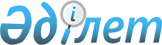 Ескелді аудандық мәслихатының 2014 жылғы 19 желтоқсандағы "Ескелді ауданының 2015-2017 жылдарға арналған бюджеті туралы" № 47-254 шешіміне өзгерістер енгізу туралы
					
			Күшін жойған
			
			
		
					Алматы облысы Ескелді аудандық мәслихатының 2015 жылғы 06 қарашадағы № 58-316 шешімі. Алматы облысы Әділет департаментінде 2015 жылы 18 қарашада № 3564 болып тіркелді. Күші жойылды - Алматы облысы Ескелді аудандық мәслихатының 2016 жылғы 23 мамырдағы № 4-21 шешімімен      Ескерту. Күші жойылды - Алматы облысы Ескелді аудандық мәслихатының 23.05.2016 № 4-21 шешімімен.

      2008 жылдың 4 желтоқсандағы Қазақстан Республикасы Бюджет Кодексінің 106–бабының 4–тармағына, "Қазақстан Республикасындағы жергілікті мемлекеттік басқару және өзін-өзі басқару туралы" 2001 жылдың 23 қаңтардағы Қазақстан Республикасы Заңының 6-бабы 1-тармағының 1)тармақшасына сәйкес Ескелдi ауданының мәслихаты ШЕШІМ ҚАБЫЛДАДЫ: 

      1. Ескелді аудандық мәслихатының 2014 жылғы 19 желтоқсандағы "Ескелді ауданының 2015-2017 жылдарға арналған бюджеті туралы" № 47-254 шешіміне (2014 жылдың 29 желтоқсанында нормативтік құқықтық актілерді мемлекеттік тіркеу Тізілімінде № 2983 тіркелген, 2015 жылдың 30 қаңтардағы аудандық "Жетісу шұғыласы" газетінің № 5 жарияланған), Ескелді аудандық мәслихатының 2015 жылғы 9 ақпандағы "Ескелді аудандық мәслихатының 2014 жылғы 19 желтоқсандағы "Ескелді ауданының 2015-2017 жылдарға арналған бюджеті туралы" № 47-254 шешіміне өзгерістер енгізу туралы" № 48-258 шешіміне (2015 жылдың 17 ақпанында нормативтік құқықтық актілерді мемлекеттік тіркеу Тізілімінде № 3057 тіркелген, 2015 жылдың 20 наурыздағы аудандық "Жетісу шұғыласы" газетінің № 12-13 жарияланған), Ескелді аудандық мәслихатының 2015 жылғы 27 мамырдағы "Ескелді аудандық мәслихатының 2014 жылғы 19 желтоқсандағы "Ескелді ауданының 2015-2017 жылдарға арналған бюджеті туралы" № 47-254 шешіміне өзгерістер енгізу туралы" № 52-283 шешіміне (2015 жылдың 10 маусымда нормативтік құқықтық актілерді мемлекеттік тіркеу Тізілімінде № 3210 тіркелген, 2015 жылдың 26 маусымдағы аудандық "Жетісу шұғыласы" газетінің №26 жарияланған), Ескелді аудандық мәслихатының 2015 жылғы 7 қыркүйектегі "Ескелді аудандық мәслихатының 2014 жылғы 19 желтоқсандағы "Ескелді ауданының 2015-2017 жылдарға арналған бюджеті туралы" № 47-254 шешіміне өзгерістер енгізу туралы" № 56-307 шешіміне (2015 жылдың 15 қыркүйекте нормативтік құқықтық актілерді мемлекеттік тіркеу Тізілімінде № 3417 тіркелген, 2015 жылдың 9 қазанында аудандық "Жетісу шұғыласы" газетінің № 41 жарияланған), келесі өзгерістер енгізілсін:

      көрсетілген шешімнің 1-тармағы жаңа редакцияда баяндалсын:

      "1. 2015-2017 жылдарға арналған аудандық бюджеті тиісінше 1, 2 және 3-қосымшаларға сәйкес, оның ішінде 2015 жылға келесі көлемдерде бекітілсін:

      1) кірістер 4573926 мың теңге, оның ішінде:

      салықтық түсімдер 196642 мың теңге;

      салықтық емес түсімдер 33001 мың теңге;

      негізгі капиталды сатудан түсетін түсімдер 14102 мың теңге;

      трансферттер түсімі 4330181 мың теңге, оның ішінде:

      ағымдағы нысаналы трансферттер 1325655 мың теңге;

      нысаналы даму трансферттері 574372 мың теңге;

      субвенциялар 2430154 мың теңге;

      2) шығындар 4694041 мың теңге; 

      3) таза бюджеттік кредиттеу 80929 мың теңге, оның ішінде: 

      бюджеттік кредиттер 104055 мың теңге;

      бюджеттік кредиттерді өтеу 23126 мың теңге;

      4) қаржы активтерімен операциялар бойынша сальдо 4000 теңге;

      5) бюджет тапшылығы (профициті) (-) 205044 мың теңге;

      6) бюджет тапшылығын қаржыландыру (профицитін пайдалану) 205044 мың теңге.".

      2. Көрсетілген шешімнің 1-қосымшасы осы шешімнің 1-қосымшасына сәйкес жаңа редакцияда баяндалсын.

      3. Осы шешімнің орындалуын бақылау аудандық мәслихаттың "Экономика, қаржы, бюджет және заңдылықты нығайту мәселелерін қамтитын" тұрақты комиссиясына жүктелсін. 

      4. "Ескелді ауданының экономика және бюджеттік жоспарлау бөлімі" мемлекеттік мекемесінің басшысына (келісім бойынша С. М. Әлімбаев) осы шешімді әділет органдарында мемлекеттік тіркелгеннен кейін ресми және мерзімді баспа басылымдарында, сондай-ақ Қазақстан Республикасының Үкіметі айқындаған интернет-ресурста және аудандық мәслихатының интернет-ресурсында жариялау жүктелсін.

      5. Осы шешім 2015 жылдың 1 қаңтарынан бастап қолданысқа енгізіледі. 

 Ескелді ауданының 2015 жылға арналған бюджеті
					© 2012. Қазақстан Республикасы Әділет министрлігінің «Қазақстан Республикасының Заңнама және құқықтық ақпарат институты» ШЖҚ РМК
				
      Сессия төрағасы,

      Ескелді аудандық мәслихатының хатшысы

Қ. Тастанбаев
Ескелді аудандық мәслихатының 2015 жылғы 9 қарашадағы "Ескелді аудандық мәслихатының 2014 жылғы 19 желтоқсандағы "Ескелді ауданының 2015-2017 жылдарға арналған бюджеті туралы" № 47-254 шешіміне өзгерістер енгізу туралы" №58-316 шешіміне 1 - қосымшаЕскелді аудандық мәслихатының 2014 жылғы 19 желтоқсандағы "Ескелді ауданының 2015-2017 жылдарға арналған бюджеті туралы" № 47-254 шешімімен бекітілген 1 қосымшаСанаты

Санаты

Санаты

Санаты

Сомасы (мың теңге)

Сыныбы

Сыныбы

Сыныбы

Сомасы (мың теңге)

Ішкі сыныбы

Ішкі сыныбы

Сомасы (мың теңге)

Атауы

Сомасы (мың теңге)

1

2

3

4

5

Кірістер

4573926

1

Салықтық түсімдер

196642

01

Табыс салығы

34078

2

Жеке табыс салығы

34078

04

Меншікке салынатын салықтар

131050

1

Мүлiкке салынатын салықтар

60710

3

Жер салығы

9540

4

Көлiк құралдарына салынатын салық

57700

5

Бірыңғай жер салығы

3100

05

Тауарларға, жұмыстарға және қызметтерге салынатын ішкі салықтар

24586

2

Акциздер

1589

3

 

Табиғи және басқа да ресурстарды пайдаланғаны үшін түсетін түсімдер

6300

4

 

Кәсіпкерлік және кәсіби қызметті жүргізгені үшін алынатын алымдар

16596

5

Ойын бизнесіне салық

101

08

Заңдық мәнді іс-әрекеттерді жасағаны және (немесе) оған уәкілеттігі бар мемлекеттік органдар немесе лауазымды адамдар құжаттар бергені үшін алынатын міндетті төлемдер

6928

1

Мемлекеттік баж

6928

2

Салықтық емес түсiмдер

33001

01

Мемлекеттік меншіктен түсетін кірістер

1705

5

Мемлекет меншігіндегі мүлікті жалға беруден түсетін кірістер

1705

06

Өзге де салықтық емес түсiмдер

31296

1

Өзге де салықтық емес түсiмдер

31296

3

Негізгі капиталды сатудан түсетін түсімдер

14102

03

Жерді және материалдық емес активтерді сату

14102

1

Жерді сату

13600

2

Материалдық емес активтерді сату

502

4

Трансферттердің түсімдері

4330181

02

Мемлекеттік басқарудың жоғары тұрған органдарынан түсетiн трансферттер

4330181

2

Облыстық бюджеттен түсетiн трансферттер

4330181

Функционалдық топ

Функционалдық топ

Функционалдық топ

Функционалдық топ

Функционалдық топ

Сомасы (мың теңге)

Кіші функция

Кіші функция

Кіші функция

Кіші функция

Сомасы (мың теңге)

Бюджеттік бағдарламалардың әкімшісі

Бюджеттік бағдарламалардың әкімшісі

Бюджеттік бағдарламалардың әкімшісі

Сомасы (мың теңге)

Бағдарлама

Бағдарлама

Сомасы (мың теңге)

Атауы

Сомасы (мың теңге)

1

2

3

4

5

6

Шығындар

4694041

01

Жалпы сипаттағы мемлекеттік қызметтер 

322361

1

Мемлекеттік басқарудың жалпы функцияларын орындайтын өкiлдi, атқарушы және басқа органдар

254068

112

Аудан (облыстық маңызы бар қала) мәслихатының аппараты

13436

001

Аудан (облыстық маңызы бар қала) мәслихатының қызметін қамтамасыз ету жөніндегі қызметтер

13406

003

Мемлекеттік органның күрделі шығыстары

30

122

Аудан (облыстық маңызы бар қала) әкімінің аппараты

66553

001

Аудан (облыстық маңызы бар қала) әкімінің қызметін қамтамасыз ету жөніндегі қызметтер

65053

003

Мемлекеттік органның күрделі шығыстары

1500

123

Қаладағы аудан, аудандық маңызы бар қала, кент, ауыл, ауылдық округ әкімінің аппараты

174079

001

Қаладағы аудан, аудандық маңызы бар қала, кент, ауыл, ауылдық округ әкімінің қызметін қамтамасыз ету жөніндегі қызметтер

167461

022

Мемлекеттік органның күрделі шығыстары

6618

2

Қаржылық қызмет

55633

452

Ауданның (облыстық маңызы бар қаланың) қаржы бөлімі

55633

001

Ауданның (облыстық маңызы бар қаланың) бюджетін орындау және коммуналдық меншігін басқару саласындағы мемлекеттік саясатты іске асыру жөніндегі қызметтер 

14572

003

Салық салу мақсатында мүлікті бағалауды жүргізу

700

010

Жекешелендіру, коммуналдық меншікті басқару, жекешелендіруден кейінгі қызмет және осыған байланысты даударжы реттеу

45

018

Мемлекеттік органның күрделі шығыстары

40316

5

Жоспарлау және статистикалық қызмет

12660

453

Ауданның (облыстық маңызы бар қаланың) экономика және бюджеттік жоспарлау бөлімі

12660

001

Экономикалық саясатты, мемлекеттік жоспарлау жүйесін қалыптастыру және дамыту саласындағы мемлекеттік саясатты іске асыру жөніндегі қызметтер

12364

004

Мемлекеттік органның күрделі шығыстары

296

02

Қорғаныс

88279

1

Әскери мұқтаждар

1148

122

Аудан (облыстық маңызы бар қала) әкімінің аппараты

1148

005

Жалпыға бірдей әскери міндетті атқару шеңберіндегі іс-шаралар

1148

2

Төтенше жағдайлар жөнiндегi жұмыстарды ұйымдастыру

87131

122

Аудан (облыстық маңызы бар қала) әкімінің аппараты

87131

006

Аудан (облыстық маңызы бар қала) ауқымындағы төтенше жағдайлардың алдын алу және оларды жою

87131

04

Білім беру

2612479

1

Мектепке дейінгі тәрбие және оқыту

186653

464

Ауданның (облыстық маңызы бар қаланың) білім бөлімі

186653

009

Мектепке дейінгі тәрбие мен оқыту ұйымдарының қызметін қамтамасыз ету

67796

040

Мектепке дейінгі білім беру ұйымдарында мемлекеттік білім беру тапсырысын іске асыруға

118857

2

Бастауыш, негізгіорта және алпы орта білім беру

2074052

464

Ауданның (облыстық маңызы бар қаланың) білім бөлімі

2033068

003

Жалпы білім беру

2033068

465

Ауданның (облыстық маңызы бар қаланың) дене шынықтыру және спорт бөлімі

40984

017

Балалар мен жасөспірімдерге спорт бойынша қосымша білім беру

40984

9

Білім беру саласындағы өзге де қызметтер

351774

464

Ауданның (облыстық маңызы бар қаланың) білім бөлімі

341074

001

Жергілікті деңгейде білім беру саласындағы мемлекеттік саясатты іске асыру жөніндегі қызметтер

14055

004

Ауданның (облыстық маңызы бар қаланың) мемлекеттік білім беру мекемелерінде білім беру жүйесін ақпараттандыру

12000

005

Ауданның (облыстық маңызы бар қаланың) мемлекеттік білім беру мекемелер үшін оқулықтар мен оқу-әдiстемелiк кешендерді сатып алу және жеткізу

60753

015

Жетім баланы ( жетім балаларды ) және ата-аналарының қамқорынсыз қалған баланы (балаларды) күтіп-ұстауға қамқоршыларға (қорғаншыларға) ай сайынғы ақшалай қаражат төлемі

26008

019

Ауданның (облыстық маңызы бар қаланың) мемлекеттік білім беру мекемелеріне жұмыстағы жоғары көрсеткіштері үшін гранттарды табыс ету

17091

022

Жетім баланы ( жетім балаларды ) және ата-анасының қамқорлығынсыз қалған баланы ( балаларды) асырап алғаны үшін Қазақстан азаматтарына біржолғы ақша қаражатын төлеуге арналған төлемдер

150

067

Ведомстволық бағыныстағы мемлекеттік мекемелерінің және ұйымдарының күрделі шығыстары

211017

467

Ауданның (облыстық маңызы бар қаланың) құрылыс бөлімі

10700

037

Білім беру объектілерін салу және реконструкциялау

10700

06

Әлеуметтiк көмек және әлеуметтiк қамсыздандыру

167191

2

Әлеуметтiк көмек

138342

451

Ауданның (облыстық маңызы бар қаланың) жұмыспен қамту және әлеуметтік бағдарламалар бөлімі

138342

002

Жұмыспен қамту бағдарламасы

29023

004

Ауылдық жерлерде тұратын денсаулық сақтау, білім беру, әлеуметтік қамтамасыз ету, мәдениет, спорт және ветеринар мамандарына отын сатып алуға Қазақстан Республикасының заңнамасына сәйкес әлеуметтік көмек көрсету

18661

005

Мемлекеттік атаулы әлеуметтік көмек 

2590

006

Тұрғын үйге көмек көрсету

2853

007

Жергілікті өкілетті органдардың шешімі бойынша мұқтаж азаматтардың екелеген топтарына әлеуметтік көмек

10560

010

Үйден тәрбиеленіп оқытылатын мүгедек балаларды материалдық қамтамасыз ету

2008

014

Мұқтаж азаматтарға үйде әлеуметтiк көмек көрсету

20421

016

18 жасқа дейінгі балаларға мемлекеттік жәрдемақылар

11030

017

Мүгедектерді оңалту жеке бағдарламасына сәйкес, мұқтаж мүгедектерді міндетті гигиеналық құралдармен және ымдау тілі мамандарының қызмет көрсетуін, жеке көмекшілермен қамтамасыз ету 

20473

052

Ұлы Отан соғысындағы Жеңістің жетпісжылдығына арналған іс-шараларды өткізу

20723

9

Әлеуметтiк көмек және әлеуметтiк қамтамасыз ету салаларындағы өзге де қызметтер

28849

451

Ауданның (облыстық маңызы бар қаланың) жұмыспен қамту және әлеуметтік бағдарламалар бөлімі

28849

001

Жергілікті деңгейде халық үшін әлеуметтік бағдарламаларды жұмыспен қамтуды қамтамасыз етуді іске асыру саласындағы мемлекеттік саясатты іске асыру жөніндегі қызметтер 

18835

011

Жәрдемақыларды және басқа да әлеуметтік төлемдерді есептеу, төлеу мен жеткізу бойынша қызметтерге ақы төлеу

978

021

Мемлекеттік органның күрделі шығыстары

5762

050

Мүгедектердің құқықтарын қамтамасыз ету және өмір сүру сапасын жақсарту жөніндегі іс-шаралар жоспарын іске асыру

3274

07

Тұрғын үй-коммуналдық шаруашылық

983557

1

Тұрғын үй шаруашылығы

82257

Ауданның (облыстық маңызы бар қаланың) жер қатынастары бөлімі

495

016

Мемлекет мұқтажы үшін жер учаскелерін алу

495

467

Ауданның (облыстық маңызы бар қаланың) құрылыс бөлімі

57891

003

Коммуналдық тұрғын үй қорының тұрғын үйін жобалау және (немесе) салу, реконструкциялау

42966

004

Инженерлік-коммуникациялық инфрақұрылымды жобалау, дамыту және (немесе) жайластыру

14925

487

Ауданның (облыстық маңызы бар қаланың) тұрғын үй-коммуналдық шаруашылық және тұрғын үй инспекция бөлімі

23871

001

Тұрғын үй-коммуналдық шаруашылық және тұрғын үй қоры саласында жергілікті деңгейде мемлекеттік саясатты іске асыру бойынша қызметтер

7178

003

Мемлекеттік органның күрделі шығыстары

350

006

Азаматтардың жекелеген санаттарын тұрғын үймен қамтамасыз ету

12582

032

Мемлекеттік органның күрделі шығыстары

840

041

Жұмыспен қамту 2020 жол картасы бойынша қалалар мен ауылдық елді мекендерді дамыту шеңберінде объектілерді жөндеу және абаттандыру

2921

2

Коммуналдық шаруашылық

739565

487

Ауданның (облыстық маңызы бар қаланың) тұрғын үй-коммуналдық шаруашылық және тұрғын үй инспекциясы бөлімі

739565

016

Сумен жабдықтау және су бұру жүйесінің жұмыс істеуі 

221562

028

Коммуналдық шаруашылықты дамыту

261614

029

Сумен жабдықтау және су бұру жүйелерін дамыту

256389

3

Елді-мекендерді абаттандыру

161735

123

Қаладағы аудан, аудандық маңызы бар қала, кент, ауыл, ауылдық округ әкімінің аппараты

7811

008

Елді мекендердегі көшелерді жарықтандыру

7044

011

Елді мекендерді абаттандыру мен көгалдандыру

767

487

Ауданның (облыстық маңызы бар қаланың) тұрғын үй-коммуналдық шаруашылық және тұрғын үй инспекциясы бөлімі

153924

017

Елдi мекендердiң санитариясын қамтамасыз ету

5826

025

Елдi мекендердің көшелерiн жарықтандыру

14253

030

Елдi мекендердi абаттандыру және көгалдандыру

133845

08

Мәдениет, спорт, туризм және ақпараттық кеңістiк

121144

1

Мәдениет саласындағы қызмет

52906

455

Ауданның (облыстық маңызы бар қаланың) мәдениет және тілдерді дамыту бөлімі

52906

003

Мәдени-демалыс жұмысын қолдау

52906

2

Спорт

10316

465

Ауданның (облыстық маңызы бар қаланың) дене шынықтыру және спорт бөлімі

10316

001

Жергілікті деңгейде дене шынықтыру және спорт саласындағы мемлекеттік саясатты іске асыру жөніндегі қызметтер

5053

006

Аудандық (облыстық маңызы бар қалалық) деңгейде спорттық жарыстар өткiзу

526

007

Әртүрлi спорт түрлерi бойынша аудан (облыстық маңызы бар қала) құрама командаларының мүшелерiн дайындау және олардың облыстық спорт жарыстарына қатысуы

4737

3

Ақпараттық кеңiстiк

36184

455

Ауданның (облыстық маңызы бар қаланың) мәдениет және тілдерді дамыту бөлімі

34025

006

Аудандық (қалалық) кiтапханалардың жұмыс iстеуi

33121

007

Мемлекеттiк тiлдi және Қазақстан халқының басқа да тiлдерін дамыту

904

456

Ауданның (облыстық маңызы бар қаланың) ішкі саясат бөлімі

2159

002

Газеттер мен журналдар арқылы мемлекеттік ақпараттық саясат жүргізу жөніндегі қызметтер

2159

9

Мәдениет, спорт, туризм және ақпараттық кеңiстiктi ұйымдастыру жөнiндегi өзге де қызметтер

21738

455

Ауданның (облыстық маңызы бар қаланың) мәдениет және тілдерді дамыту бөлімі

5583

001

Жергілікті деңгейде тілдерді және мәдениетті дамыту саласындағы мемлекеттік саясатты іске асыру жөніндегі қызметтер

5283

010

Мемлекеттік органның күрделі шығыстары

300

456

Ауданның (облыстық маңызы бар қаланың) ішкі саясат бөлімі

16155

001

Жергілікті деңгейде ақпарат, мемлекеттілікті нығайту және азаматтардың әлеуметтік сенімділігін қалыптастыру саласында мемлекеттік саясатты іске асыру жөніндегі қызметтер

15855

006

Мемлекеттік органдардың күрделі шығыстары

300

10

Ауыл, су, орман, балық шаруашылығы, ерекше қорғалатын табиғи аумақтар, қоршаған ортаны және жануарлар дүниесін қорғау, жер қатынастары

150937

1

Ауыл шаруашылығы

63216

453

Ауданның (облыстық маңызы бар қаланың) экономика және бюджеттік жоспарлау бөлімі

20729

099

Мамандардың әлеуметтік көмек көрсетуі жөніндегі шараларды іске асыру

20729

462

Ауданның (облыстық маңызы бар қаланың) ауыл шаруашылығы бөлімі

28972

001

Жергілікті деңгейде ауыл шаруашылығы саласындағы мемлекеттік саясатты іске асыру жөніндегі қызметтер

28972

473

Ауданның (облыстық маңызы бар қаланың) ветеринария бөлімі

13515

001

Жергілікті деңгейде ветеринария саласындағы мемлекеттік саясатты іске асыру жөніндегі қызметтер

9388

003

Мемлекеттік органдардың күрделі шығыстары

92

006

Ауру жануарларды санитарлық союды ұйымдастыру

148

007

Қаңғыбас иттер мен мысықтарды аулауды және жоюды ұйымдастыру

1400

008

Алып қойылатын және жойылатын ауру жануарлардың, жануарлардан алынатын өнімдер мен шикізаттың құнын иелеріне өтеу

1000

009

Жануарлардың энзоотиялық аурулары бойынша ветеринариялық іс-шараларды жүргізу

968

010

Ауыл шаруашылығы жануарларын сәйкестендіру жөніндегі іс-шараларды жүргізу

519

6

Жер қатынастары

7819

463

Ауданның (облыстық маңызы бар қаланың) жер қатынастары бөлімі

7819

001

Аудан (облыстық маңызы бар қала) аумағында жер қатынастарын реттеу саласындағы мемлекеттік саясатты іске асыру жөніндегі қызметтер

7519

007

Мемлекеттік органның күрделі шығыстары

300

9

Ауыл, су, орман, балық шаруашылығы, қоршаған ортаны қорғау және жер қатынастары саласындағы басқа да қызметтер

79902

473

Ауданның (облыстық маңызы бар қаланың) ветеринария бөлімі

79902

011

Эпизоотияға қарсы іс-шаралар жүргізу

79902

11

Өнеркәсіп, сәулет, қала құрылысы және құрылыс қызметі

16658

2

Сәулет, қала құрылысы және құрылыс қызметі

16658

467

Ауданның (облыстық маңызы бар қаланың) құрылыс бөлімі

8520

001

Жергілікті деңгейде құрылыс саласындағы мемлекеттік саясатты іске асыру жөніндегі қызметтер

7920

017

Мемлекеттік органның күрделі шығыстары

600

468

Ауданның (облыстық маңызы бар қаланың) сәулет және қала құрылысы бөлімі

8138

001

Жергілікті деңгейде сәулет және қала құрылысы саласындағы мемлекеттік саясатты іске асыру жөніндегі қызметтер

7212

004

Мемлекеттік органның күрделі шығыстары 

926

12

Көлiк және коммуникация

97338

1

Автомобиль көлiгi

92181

485

Ауданның (облыстық маңызы бар қаланың) жолаушылар көлігі және автомобиль жолдары бөлімі

92181

023

Автомобиль жолдарының жұмыс істеуін қамтамасыз ету

3000

045

Аудандық маңызы бар автомобиль жолдарын және елді-мекендердің көшелерін күрделі және орташа жөндеу

89181

9

Көлiк және коммуникациялар саласындағы басқа да қызметтер

5157

485

Ауданның (облыстық маңызы бар қаланың) жолаушылар көлігі және автомобиль жолдары бөлімі

5157

001

Жергілікті деңгейде жолаушылар көлігі және автомобиль жолдары саласындағы мемлекеттік саясатты іске асыру жөніндегі қызметтер

4907

003

Мемлекеттік органның күрделі шығыстары 

250

13

Басқалар

51058

3

Кәсiпкерлiк қызметтi қолдау және бәсекелестікті қорғау

4851

469

Ауданның (облыстық маңызы бар қаланың) кәсіпкерлік бөлімі

4851

001

Жергілікті деңгейде кәсіпкерлік дамыту саласындағы мемлекеттік саясатты іске асыру жөніндегі қызметтер

4851

9

Басқалар

46207

123

Қаладағы аудан, аудандық маңызы бар қала, кент, ауыл, ауылдық округ әкімінің аппараты

44350

040

 "Өңірлерді дамыту" Бағдарламасы шеңберінде өңірлерді экономикалық дамытуға жәрдемдесу бойынша шараларды іске асыру

44350

452

Ауданның (облыстық маңызы бар қаланың) қаржы бөлімі

1857

012

Ауданның (облыстық маңызы бар қаланың) жергілікті атқарушы органының резерві 

1857

14

Борышқа қызмет көрсету

37

1

Борышқа қызмет көрсету

37

452

Ауданның (облыстық маңызы бар қаланың) қаржы бөлімі

37

013

Жергілікті атқарушы органдардың облыстық бюджеттен қарыздар бойынша сыйақылар мен өзге де төлемдерді төлеу бойынша борышына қызмет көрсету

37

15

Трансферттер

83002

1

Трансферттер

83002

452

Ауданның (облыстық маңызы бар қаланың) қаржы бөлімі

83002

006

Пайдаланылмаған (толық пайдаланылмаған) нысаналы трансферттерді қайтару

82982

016

Нысаналы мақсатқа сай пайдаланылмаған нысаналы трансферттерді қайтару

20

Функционалдық топ

Функционалдық топ

Функционалдық топ

Функционалдық топ

Функционалдық топ

Сомасы (мың теңге)

Кіші функция

Кіші функция

Кіші функция

Кіші функция

Сомасы (мың теңге)

Бюджеттік бағдарламалардың әкімшісі

Бюджеттік бағдарламалардың әкімшісі

Бюджеттік бағдарламалардың әкімшісі

Сомасы (мың теңге)

Бағдарлама

Бағдарлама

Сомасы (мың теңге)

Атауы

Сомасы (мың теңге)

ІІІ. Таза бюджеттік кредиттеу

80929

Бюджеттік кредиттер

104055

10

Ауыл, су, орман, балық шаруашылығы, ерекше қорғалатын табиғи аумақтар, қоршаған ортаны және жануарлар дүниесін қорғау, жер қатынастары

104055

1

Ауыл шаруашылығы

104055

453

Ауданның (облыстық маңызы бар қаланың) экономика және бюджеттік жоспарлау бөлімі

104055

006

Мамандарды әлеуметтік қолдау шараларын іске асыру үшін бюджеттік кредиттер

104055

Санаты

Санаты

Санаты

Санаты

Сомасы

(мың теңге)

Сыныбы

Сыныбы

Сыныбы

Сомасы

(мың теңге)

Iшкi сыныбы

Iшкi сыныбы

Сомасы

(мың теңге)

Атауы

Сомасы

(мың теңге)

5

Бюджеттік кредиттерді өтеу

23126

01

Бюджеттік кредиттерді өтеу

23126

1

Мемлекеттік бюджеттен берілген бюджеттік кредиттерді өтеу

23126

 

Функционалдық топ

Функционалдық топ

Функционалдық топ

Функционалдық топ

Функционалдық топ

Сомасы

(мың теңге)

Кіші функция

Кіші функция

Кіші функция

Кіші функция

Сомасы

(мың теңге)

Бюджеттік бағдарламалардың әкiмшiсi

Бюджеттік бағдарламалардың әкiмшiсi

Бюджеттік бағдарламалардың әкiмшiсi

Сомасы

(мың теңге)

Бағдарлама

Бағдарлама

Сомасы

(мың теңге)

Атауы

Сомасы

(мың теңге)

IV. Қаржы активтерімен операциялар бойынша сальдо

4000

Қаржы активтерін сатып алу

4000

13

Басқалар

4000

9

Басқалар

4000

456

Ауданның (облыстық маңызы бар қаланың) ішкі саясат бөлімі

4000

065

 

Заңды тұлғалардың жарғылық капиталын қалыптастыру немесе ұлғайту

4000

Санаты

Санаты

Санаты

Санаты

Сомасы

(мың теңге)

Сыныбы

Сыныбы

Сыныбы

Сомасы

(мың теңге)

Iшкi сыныбы

Iшкi сыныбы

Сомасы

(мың теңге)

Атауы

Сомасы

(мың теңге)

V. Бюджет тапшылығы (профициті)

-205044

VI. Бюджет тапшылығын қаржыландыру (профицитін пайдалану)

205044

7

Қарыздар түсімі

104055

01

Мемлекеттік ішкі қарыздар 

104055

2

Қарыз алу келісім-шарттары

104055

8

Бюджет қаражаттарының пайдаланылатын қалдықтары

124115

01

Бюджет қаражатының қалдықтары

124115

1

Бюджет қаражатының бос қалдықтары

124115

Функционалдық топ

Функционалдық топ

Функционалдық топ

Функционалдық топ

Функционалдық топ

Сомасы (мың теңге)

Кіші функция

Кіші функция

Кіші функция

Кіші функция

Сомасы (мың теңге)

Бюджеттік бағдарламалардың әкімшісі

Бюджеттік бағдарламалардың әкімшісі

Бюджеттік бағдарламалардың әкімшісі

Сомасы (мың теңге)

Бағдарлама

Бағдарлама

Сомасы (мың теңге)

Атауы

Сомасы (мың теңге)

Қарыздарды өтеу

23126

16

Қарыздарды өтеу

23126

1

Қарыздарды өтеу

23126

452

Ауданның (облыстық маңызы бар қаланың) қаржы бөлімі

23126

008

Жергілікті атқарушы органның жоғары тұрған бюджет алдындағы борышын өтеу

23126

